Umfrage erstellen, auswerten und darstellen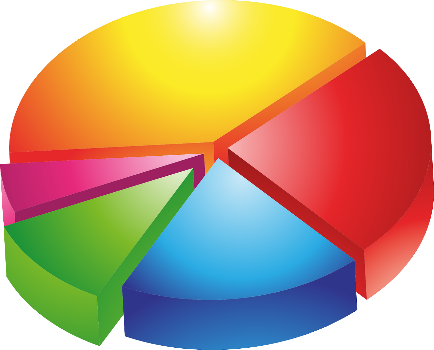 Frage formulieren mit Antwortvorgaben 
(mind. 4; max. 8 Antwortmöglichkeiten)«Welches ist dein Lieblingstier (von Katze, Maus, Hund, Meerschweinchen)?»Umfrage durchführen Mache eine Tabelle und trage die Werte ein.Schreibe eine Anleitung, wie man den relativen Wert bestimmt.Schreibe eine Anleitung, wie man die Grad berechnen kann.
Mache mit Zirkel und Geodreieck ein proportional exaktes Kreisdiagramm und trage die absoluten und relativen Werte ein. 
Zusatz: Erstelle das Kreisdiagramm digital mit Hilfe von Excel.Mache drei aussagekräftige Aussagen zum erstellten Kreisdiagramm. Stelle alle Angaben sinnvoll geordnet und gut lesbar auf einem Plakat dar.Infos:Quelle Abbildung: Kreisdiagramm Diagramm Statistiken - Kostenlose Vektorgrafik auf PixabayLehrplan21-Bezug: MA.3.A.1h / MA.3.A.3g / MA.3.C.1g / MA.3.C.2.f h / MA.2.C.2.gLehrmittelverknüpfung mathbuch 1 LU 15 Kosten berechnen, LU 18 Prozente & Mathematik 2 (LMVZ) Kapitel 5 Kaufen und BezahlenTotalKatzeMausSchlangeHundMeerschweinchenAbsoluter WertRelativer Wert (%)Grad von 360°